В нашей школе уже второй год проходит конкурс «Знатоки русского языка».  В этом году его проводили  27 февраля. В нём участвовали учащиеся 5б,  5а классов, а также учителя русского языка и литературы. До начала мероприятия были отобраны самые сообразительные, находчивые и сильные ученики. Ребята в каждой команде выбрали своего капитана. Придумали название команды и девиз, нарисовали красочные эмблемы. 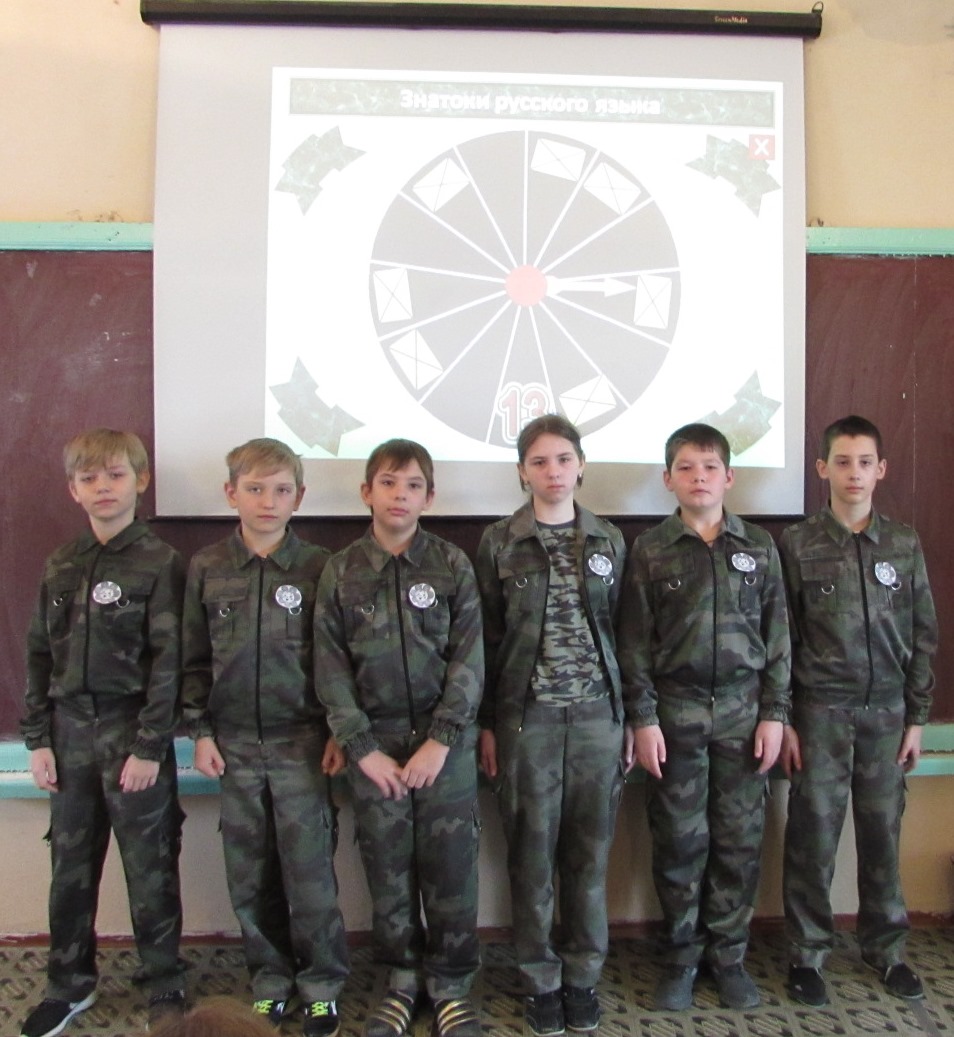 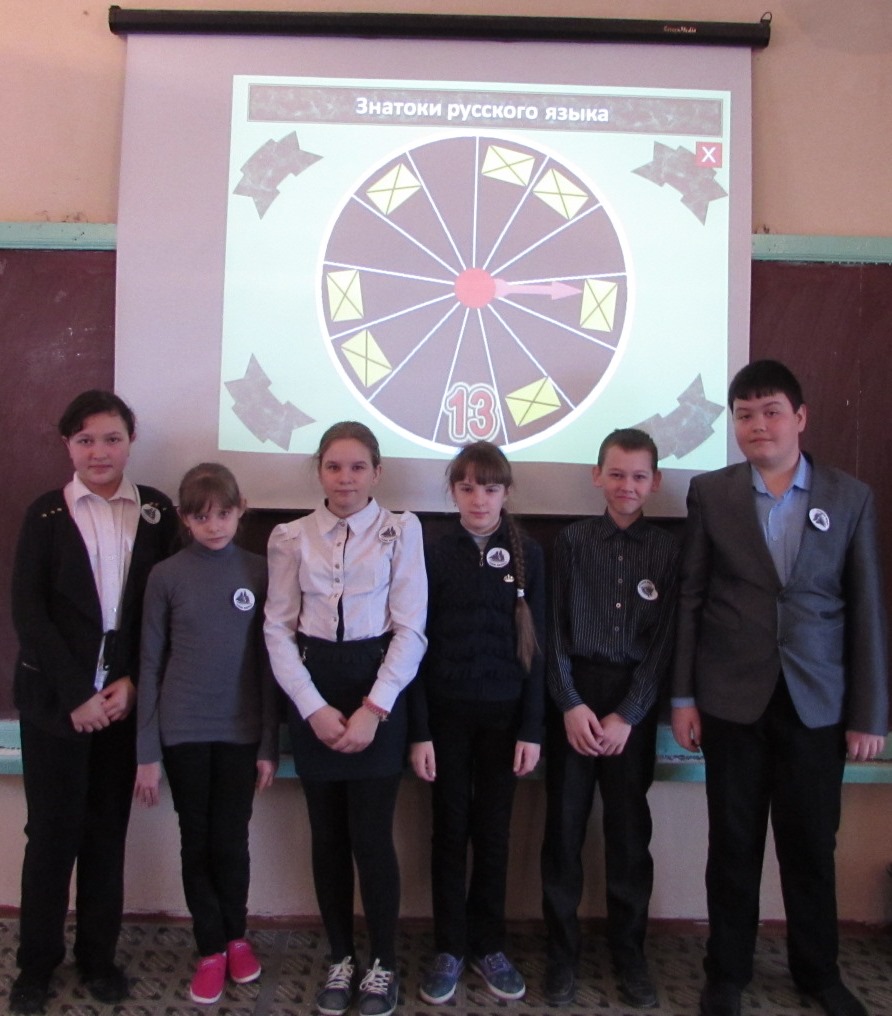 Во время игр один ведущий работал со знатоками, другой – со зрителями.  Вопросы для зрителей были помещены учителями-организаторами в презентацию между вопросами для знатоков.Ведущие во время паузы прочитали  забавный рассказ Людмилы Петрушевской.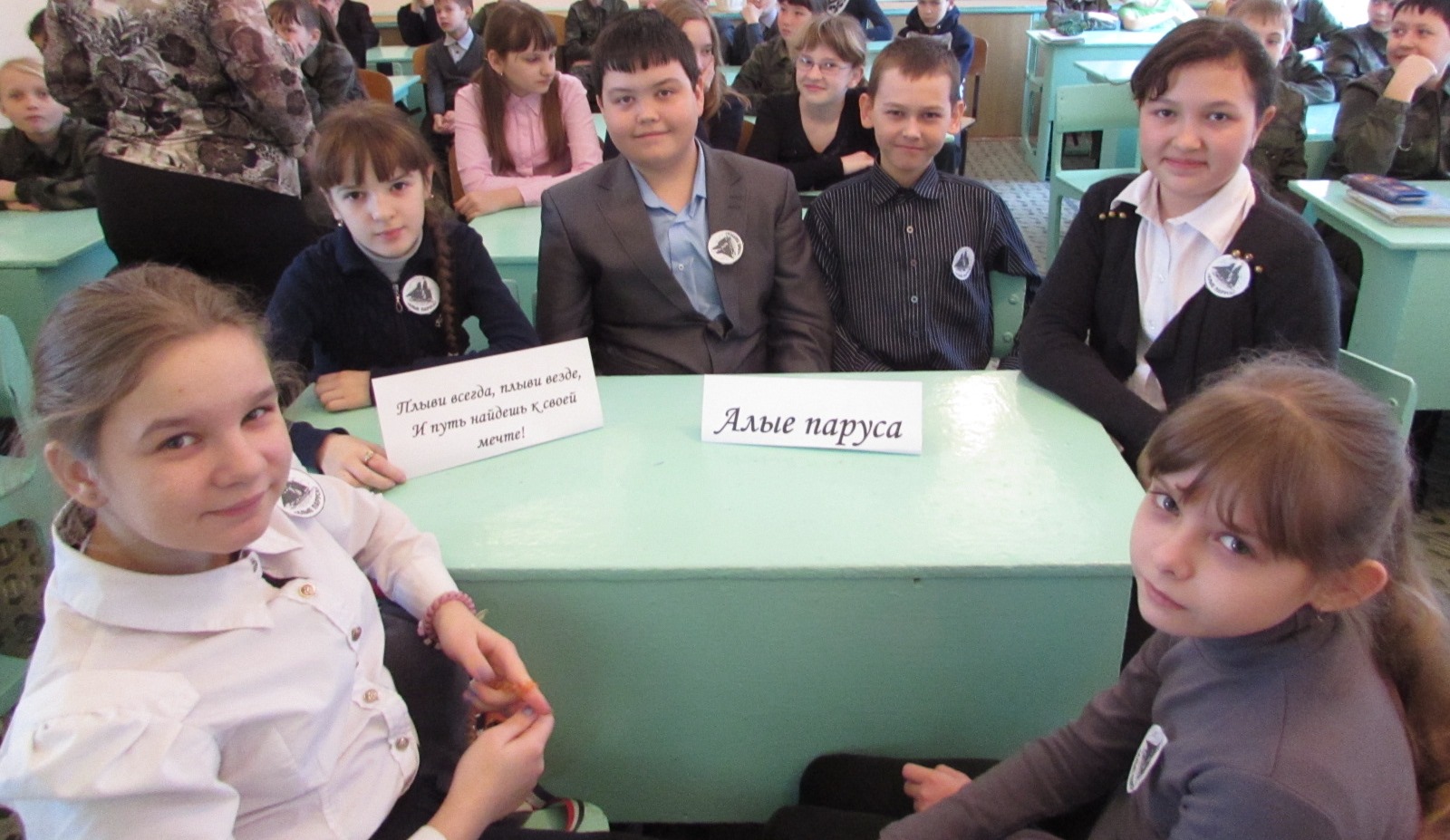 27 февраля проходило 2 игры: с учителями соревновались по очереди  2 команды «Улыбка»  и «Алые паруса». Ведущие перед началом игры представили  жюри в стихотворной форме.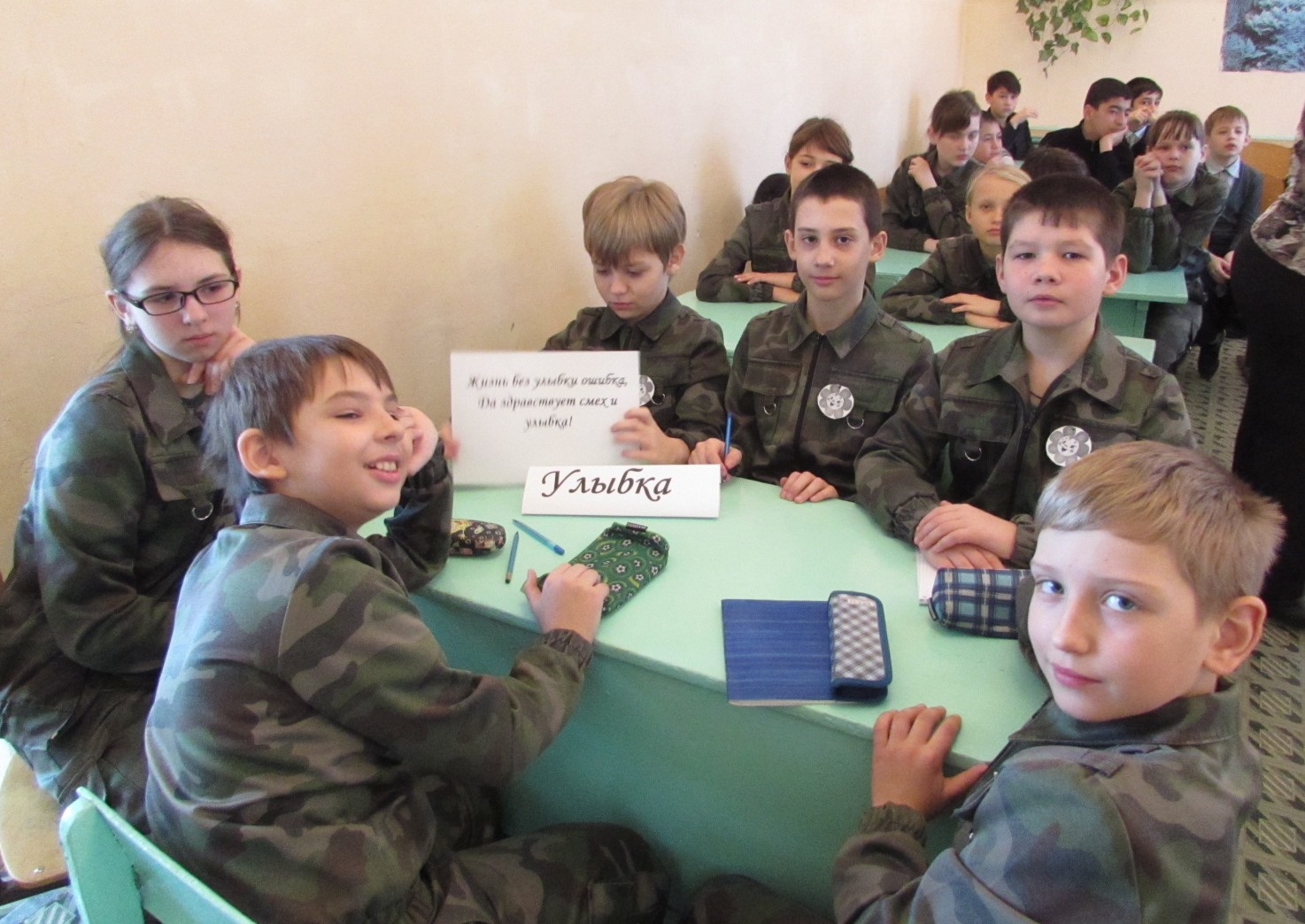  Ребята 5 а и 5б классов  обыграли учителей со счетом 6:2 и 6:2. Самыми активными игроками оказались Егоров Сергей и Киржаков Владимир. Викториной остались довольны и дети, и взрослые. Такие мероприятия помогают создавать  условия для творчества школьников, они развивают  интерес к изучению родного языка, учат работе в группе.Язык окрашен переживаниями людей и не внимает равнодушно добру и злу. Именно язык не дает народу забыть себя. Все плохое приходит и уходит, народ и его язык бессмертны. Желаем вам успехов в мире слов, в мире знаний!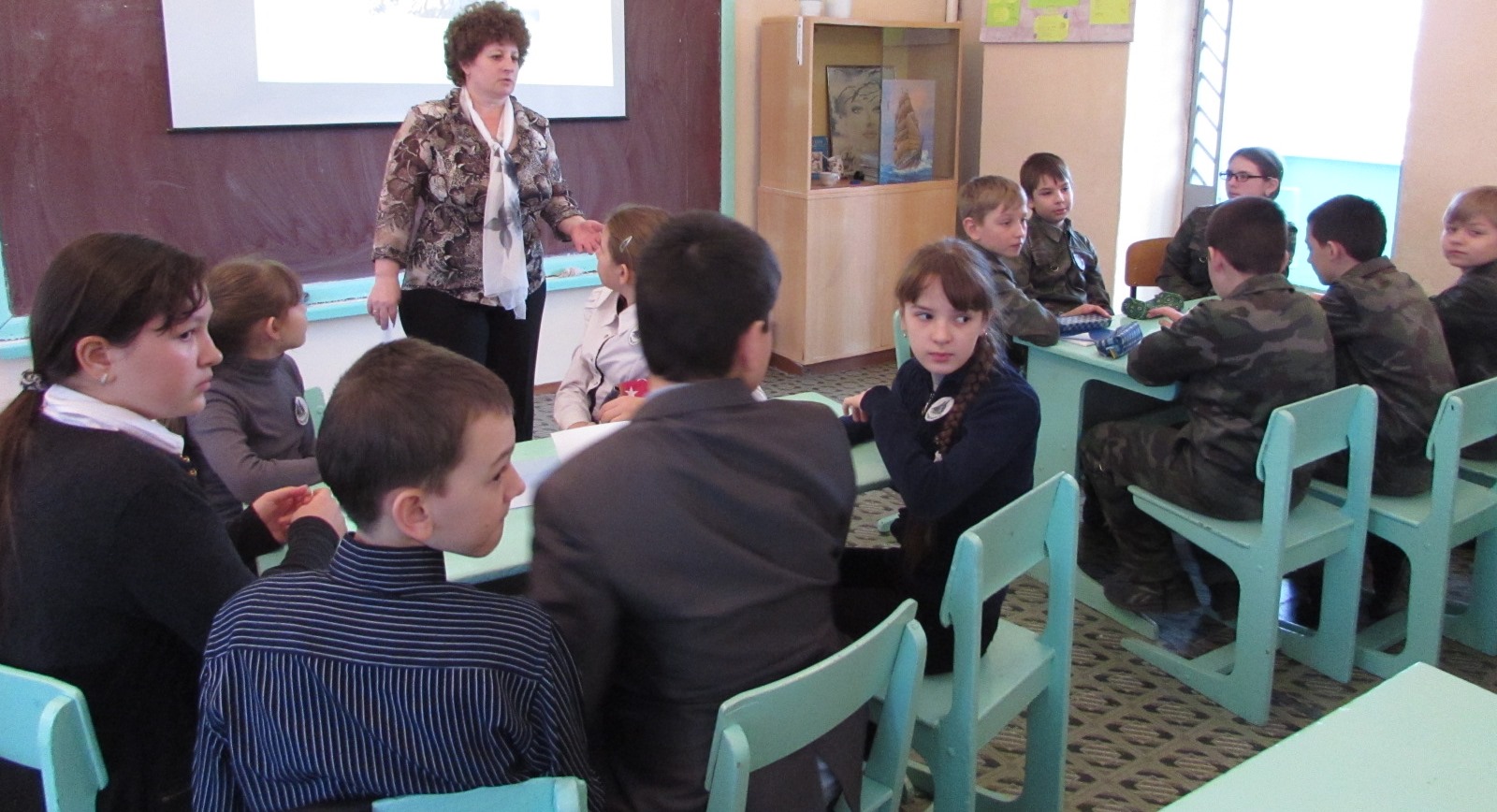 